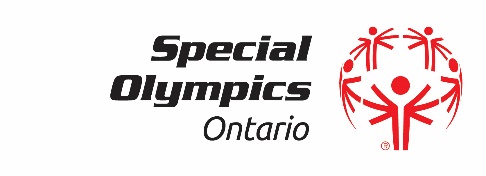 Swimming Invitational
Date:	(Competition Date)

Where:	(Location- with street address)Time:	Registration 8:15 a.m.  
		Meet begins at 9:00 a.m. (continuing through until approximately 5:00 p.m.)Cost:	$25 per athleteEvents:	(List which Events will be held)Only athletes and coaches registered with SOO are permitted to participate.Lunch:	(Provide details- if being lunch is being provided)Rules:	SNC and SOC Rules will apply.
Swimmers shall enter a minimum of two events and a maximum of (input your competition maximum) events per competition.Each swimmer will be allowed one false start. Upon committing a second false start, that swimmer will be disqualified from the event.Registration Deadline: (DATE)The following must be received on or before (deadline date).Entry fee cheque (made payable to Community Name)Team contact information (i.e. names, phone numbers (home & cell), e-mail addresses of coaches).Please forward registrations to:  	 SOO – Community Name
                                                    	 Address
                                                     	 Address
                                                     	 Postal CodeInquiries: Organizer Name – Phone Number -  e-mailSpace is limited so register early to ensure acceptance!